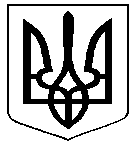 УКРАЇНАКОСТЯНТИНІВСЬКА РАЙОННА ДЕРЖАВНА АДМІНІСТРАЦІЯВІДДІЛ ОСВІТИН А К А Звід 18.06.2018                              м. Костянтинівка                               № 261Про внесення змін до штатного розпису	Відповідно до рішень Костянтинівської районної ради від                         27 квітня 2018 року № VII/23-424 «Про перепрофілювання Миколаївського навчально-виховного комплексу Костянтинівської районної ради Донецької області», № VII/23-425 «Про перепрофілювання Олександро-Шультинського навчально-виховного комплексу Костянтинівської районної ради Донецької області», № VII/23-426 «Про перепрофілювання Куртівського навчально-виховного комплексу Костянтинівської районної ради Донецької області» та наказу Міністерства освіти і науки України від 04 листопада 2010 року № 1055НАКАЗУЮ:1. Ввести з 01 серпня 2018 року в штатний розпис закладу дошкільної освіти села Олександро-Шультине наступні посади:директор – 1 ставка;кухар – 0,5 ставки;сторож – 1 ставка;кочегар котельні – 1 ставка;двірник – 0,5 ставки.2. Ввести з 01 серпня 2018 року в штатний розпис закладу дошкільної освіти села Куртівка наступні посади:директор – 1 ставка;завідувач господарства – 0,25 ставки;кухар – 0,5 ставки;сторож – 0,5 ставки;кочегар котельні – 0,5 ставки.3. Ввести з 01 серпня 2018 року в штатний розпис закладу дошкільної освіти села Миколаївка наступні посади:директор – 1 ставка;кухар – 0,25 ставки;кочегар котельні – 1 ставка.4.Завідувачам закладів дошкільної освіти та централізованій бухгалтерії відділу освіти внести відповідні зміни до штатного розпису.5.Даний наказ розмістити на сайті відділу освіти http://krdarayono.at.ua/.6.Контроль за виконанням даного наказу покласти на головного бухгалтера відділу освіти Кузьменко Т.О.Начальник відділу освіти райдержадміністрації							      Н.А.Костомарова	Ю.В.Голубнича                                                              Ознайомлені:			 ПІБ				Підпис			ДатаКузьменко Т.О.Пасічна Т.В.Макаренко О.В.